Production Methods I	Course No. 13052	Credit: 1.0Pathways and CIP Codes: Aviation Production (15.0000) - Production Strand; Manufacturing (48.0000) - Production Strand; Aviation Maintenance (47.0608) - Airframe StrandCourse Description: Technical Level:  A comprehensive, technical level course designed to instruct students in the knowledge and skills common to manufacturing occupations using a variety of materials (wood, plastic, metal, composites). (SCED: Material and Processes courses expose students to the tools, equipment, and processes that may be encountered in manufacturing-related occupations. In particular, these courses stress the analysis, testing, and processing of metals, plastics, woods, ceramics, and composite materials.)Directions: The following competencies are required for full approval of this course. Check the appropriate number to indicate the level of competency reached for learner evaluation.RATING SCALE:4.	Exemplary Achievement: Student possesses outstanding knowledge, skills or professional attitude.3.	Proficient Achievement: Student demonstrates good knowledge, skills or professional attitude. Requires limited supervision.2.	Limited Achievement: Student demonstrates fragmented knowledge, skills or professional attitude. Requires close supervision.1.	Inadequate Achievement: Student lacks knowledge, skills or professional attitude.0.	No Instruction/Training: Student has not received instruction or training in this area.Benchmark 1: CompetenciesBenchmark 2: CompetenciesBenchmark 3: CompetenciesI certify that the student has received training in the areas indicated.Instructor Signature: 	For more information, contact:CTE Pathways Help Desk(785) 296-4908pathwayshelpdesk@ksde.org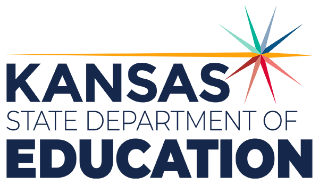 900 S.W. Jackson Street, Suite 102Topeka, Kansas 66612-1212https://www.ksde.orgThe Kansas State Department of Education does not discriminate on the basis of race, color, national origin, sex, disability or age in its programs and activities and provides equal access to any group officially affiliated with the Boy Scouts of America and other designated youth groups. The following person has been designated to handle inquiries regarding the nondiscrimination policies:	KSDE General Counsel, Office of General Counsel, KSDE, Landon State Office Building, 900 S.W. Jackson, Suite 102, Topeka, KS 66612, (785) 296-3201. Student name: Graduation Date:#DESCRIPTIONRATING1.1Explain the safe and correct use of basic hand and power tools.1.2Demonstrate skills required to safely use power equipment.1.3Demonstrate proper safety procedures for manufacturing processes and material handling.1.4Select and use the correct personal protective equipment (PPE) for specific manufacturing processes.#DESCRIPTIONRATING2.1Identify materials and processes incorporated in the manufacturing industry.2.2Utilize technical drawings/prints, work orders, and other ways of conveying product specifications.2.3Apply math skills to manage distance, spacing, angle measurements, and placement for project development.2.4Describe the use of measuring devices related to manufacturing and materials processes.2.5Perform steps to interpret, transfer and layout procedures for projects.2.6Describe gauging and measuring devices used with manufacturing and material processing for dimensioning, measurement and quality control.2.7Discuss properties of materials.2.8List physical, chemical and mechanical properties of selected materials.2.9Explain how thermoplastics and wood structure and properties fit into the manufacturing and materials process.2.10Demonstrate and develop skills for bonding, combining, forming, and separating processes.2.11Demonstrate soldering abilities.#DESCRIPTIONRATING3.1Explore and/or implement computer automations into manufacturing processes.3.2Analyze and solve problems using skills related to methods in production of a product.3.3Integrate mass production processes into design as related to traditional methods of manufacturing and constructing products.3.4Select and perform best practices for joining, assembling, and finishing projects.3.5Incorporate LEAN manufacturing concepts pertaining to mass production, visual management, value stream mapping, 5S, kanban systems, lean metrics, shop layout.3.6Explain the role of business and market in the free enterprise system.3.7Research future technologies affecting manufacturing concepts related to going green, recycling supplies, alternative resources.